Комитет администрации Усть-Калманского района по образованиюМуниципальное  бюджетное общеобразовательное учреждение«Новобурановская средняя общеобразовательная школа»Усть-Калманского района Алтайского края.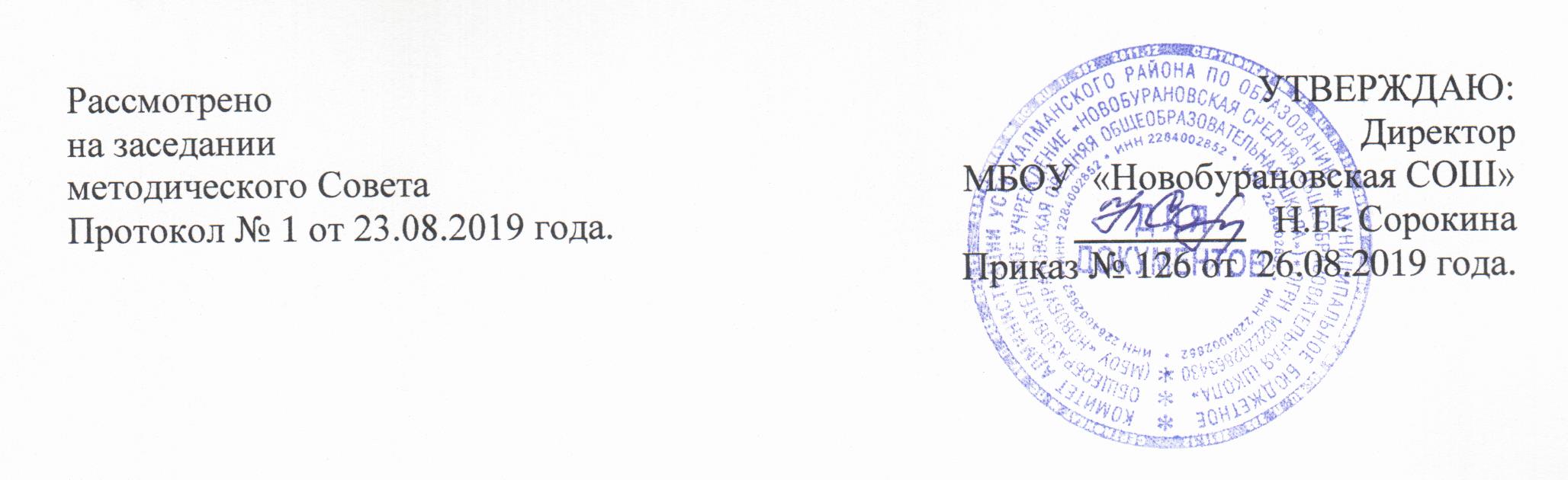 Рабочая  программа учебного предмета «Литература» для 9 классаосновного общего образования на 2019 – 2020 учебный годОбразовательная область «Русский язык и литература»Рабочая программа составлена на основе  Программы Литература. Предметная линия учебников под редакцией В. Я. Коровиной.Москва, Просвещение, 2011 год.Составитель:  Малыгина Н,Н.,  учитель русского языка и литературыс. Новобураново,  2019 гПОЯСНИТЕЛЬНАЯ ЗАПИСКАРабочая программа по литературе для 9 класса составлена  на основе:Федерального государственного образовательного стандарта основного общего образования Минобразования РФ,  утверждён 12.12. 2010 год, № 1897.      Авторской программы  по учебным предметам. Литература. Предметная линия учебников под редакцией В. Я. Коровиной.  5 – 9 классы, Москва, Просвещение, 2014.	Учебного плана МБОУ «Новобурановская СОШ» на 2019- 2020 учебный год (приказ № 126 от  26.08.2019 г.) Положения о рабочей программе МБОУ «Новобурановская СОШ», утверждённой  11.05.2016 года, приказ № 73.	Положения о формах, периодичности и порядке текущего контроля успеваемости и промежуточной аттестации учащихся  МБОУ «Новобурановская СОШ» (приказ от 29.09.2015г №120)  Положения о критериях и нормах оценок по учебным предметам в МБОУ «Новобурановская СОШ»  (приказ № 73 от 11. 05.2016  ).Основной образовательной программы основного общего образования (Приказ № 117 от 31.07.2019г.)	Место предмета в учебном планеОбязательное изучение литературы  на этапе основного общего образования предусматривает ресурс учебного времени  в 9 классе  -  105 часов.	Авторская программа авторов В. Я. Коровиной, В. П. Журавлёва. В. И. Коровина, Н. В. Беляева  рассчитана на 105  часов, (3 часа в неделю). Учебный план МБОУ «Новобурановская СОШ», рассчитан на 34 учебные недели. В связи с этим в данной рабочей программе произведено объединение уроков  70-71,  77-78, 96-97. Авторская программа реализуется в полном объёме.Формы, методы, средства оценки образовательных результатов обучающихся.Текущий – поурочно и в конце изучения темы:  пересказ (подробный, сжатый, выборочный, с изменением лица рассказчика, художественный), выразительное чтение (в том числе наизусть), развернутый ответ на вопрос, анализ эпизода, анализ стихотворения, комментирование художественного текста,  составление простого или сложного плана по произведению, составление сравнительной характеристики литературного героя по заданным критериям, викторины, игры, конкурсы, сочинение на литературную тему, сообщение на литературную и историко-культурную тему, презентация проектов,  сочинение  синквейнов.Промежуточный:  письменный ответ на проблемный вопрос, тестированиеСистема оценки результатов освоения учебного предметаОценка устных ответовПри оценке устных ответов учитель руководствуется следующими основными критериями в пределах программы данного класса:    -      знание текста и понимание идейно-художественного содержания изученного произведения;    -     умение объяснить взаимосвязь событий, характер и поступки героев;    - понимание роли художественных средств в раскрытии идейно-эстетического содержания изученного произведения;    -  знание теоретико - литературных понятий и умение пользоваться этими знаниями при анализе произведений, изучаемых в классе и прочитанных самостоятельно;  -  умение анализировать художественное произведение в соответствии с ведущими идеями эпохи; - уметь владеть монологической литературной речью, логически и последовательно отвечать на поставленный вопрос, бегло, правильно и выразительно читать художественный текст.При оценке устных ответов по литературе могут быть следующие критерии:        Отметка «5»: ответ обнаруживает прочные знания и глубокое понимание текста изучаемого произведения; умение объяснить взаимосвязь событий, характер и поступки героев, роль художественных средств в раскрытии идейно-эстетического содержания произведения; привлекать текст для аргументации своих выводов; раскрывать связь произведения с эпохой; свободно владеть монологической речью.Отметка «4»: ставится за ответ, который показывает прочное знание и достаточно глубокое понимание текста изучаемого произведения; за умение объяснить взаимосвязь событий, характеры и поступки героев и роль основных художественных средств в раскрытии идейно-эстетического содержания произведения; умение привлекать текст произведения для обоснования своих выводов; хорошо владеть монологической литературной речью; однако допускают 1-2 неточности в ответе.Отметка «3»: оценивается ответ, свидетельствующий в основном знание и понимание текста изучаемого произведения, умение объяснять взаимосвязь основных средств в раскрытии идейно-художественного содержания произведения, но недостаточное умение пользоваться этими знаниями при анализе произведения.  Ограниченные навыки разбора  и недостаточное умение привлекать текст произведения для подтверждения своих выводов. Допускается несколько ошибок в содержании ответа, недостаточно свободное владение монологической речью, ряд недостатков в композиции и языке ответа, несоответствие уровня чтения установленным нормам для данного класса.Отметка «2»: ответ обнаруживает незнание существенных вопросов содержания произведения; неумение объяснить поведение и характеры основных героев и роль важнейших художественных средств в раскрытии идейно-эстетического содержания произведения,  незнание теоретико- литературных понятий, слабое владение монологической речью и техникой чтения, бедность выразительных средств языка.                                                       Оценка сочиненийВ основу оценки сочинений по литературе должны быть положены следующие главные критерии в пределах программы данного класса:правильное понимание темы, глубина и полнота её раскрытия,верная передача фактов, правильное объяснение событий и поведения героев исходя из идейно-тематического содержания произведения, доказательность основных положений, привлечение материала, важного и существенного для раскрытия темы,умение делать выводы и обобщения,точность в цитатах и умение включать их в текст сочинения;наличие плана в обучающих сочинениях;соразмерность частей сочинения, логичность связей и переходов между ними;точность и богатство лексики, умение пользоваться изобразительными средствами языка.Оценка за грамотность сочинения выставляется в соответствии с «Нормами оценки знаний, умений и навыков учащихся по русскому языку».  Отметка "5" ставится за сочинение:глубоко и аргументировано раскрывающее тему, свидетельствующее об отличном знании текста произведения и других материалов, необходимых для её раскрытия, об умении целенаправленно анализировать материал, делать выводы и обобщения; стройное по композиции, логичное и последовательное в изложении мыслей; написанное  правильным  литературным  языком  и  стилистически  соответствующее содержанию. Допускается незначительная неточность в содержании,    один-два речевых недочёта.                                                                                                     Отметка "4"ставится за сочинение:достаточно полно и убедительно раскрывающее тему, обнаруживающее хорошее знание литературного материала и других источников по теме сочинения и умение пользоваться ими для обоснования своих мыслей, а также делать выводы и обобщения; логичное и последовательное изложение содержания;написанное правильным литературным языком, стилистически соответствующее содержанию.Допускаются две-три неточности в содержании, незначительные отклонения от темы, а также не более трёх-четырёх речевых недочётов.                                                                                                      Отметка "3" ставится за сочинение, в котором:в главном и основном раскрывается тема, в целом дан верный, но односторонний или недостаточно полный ответ на тему, допущены отклонения от неё или отдельные ошибки в изложении фактического материала; обнаруживается недостаточное умение делать выводы и обобщения; материал излагается достаточно логично, но имеются отдельные нарушения в последовательности выражения мыслей;обнаруживается владение основами письменной речи; в работе имеется не более четырёх недочётов в содержании и пяти речевых недочётов.                                                                                                 Отметка "2"ставится за сочинение, которое:не раскрывает тему, не соответствует плану, свидетельствует о поверхностном знании текста произведения, состоит из путаного пересказа отдельных событий, без выводов и обобщений, или из общих положений, не опирающихся на текст  характеризуется случайным расположением материала, отсутствием связи между частями; отличается бедностью словаря, наличием грубых речевых ошибок.
Отметка "1" не ставится.Оценка тестовых работПри проведении тестовых работ по литературе и русскому языку критерии оценок следующие:«5» - 90 - 100 %; «4» - 78 - 89 %; «3» - 60 - 77 %; «2»- менее 59%.Оценка творческих работТворческая работа выявляет сформированность уровня грамотности и компетентности учащегося, является основной формой проверки умения учеником правильно и последовательно излагать мысли, привлекать дополнительный справочный материал, делать самостоятельные выводы, проверяет речевую подготовку учащегося. Любая творческая работа включает в себя три части: вступление, основную часть, заключение и оформляется в соответствии с едиными нормами и правилами, предъявляемыми к работам такого уровня. С помощью творческой работы проверяется: умение раскрывать тему; умение использовать языковые средства, предметные понятия, в соответствии со стилем, темой и задачей высказывания (работы); соблюдение языковых норм и правил правописания; качество оформления работы, использование иллюстративного материала; широта охвата источников и дополнительной литературы. Содержание творческой работы оценивается по следующим критериям: - соответствие работы ученика теме и основной мысли; - полнота раскрытия тема; - правильность фактического материала; - последовательность изложения. При оценке речевого оформления учитываются: - разнообразие словарного и грамматического строя речи; -стилевое единство и выразительность речи; - число языковых ошибок и стилистических недочетов. При оценке источниковедческой базы творческой работы учитывается правильное оформление сносок; соответствие общим нормам и правилам библиографии применяемых источников и ссылок на них; реальное использование в работе литературы приведенной в списке источников; широта временного и фактического охвата дополнительной литературы; целесообразность использования тех или иных источников.Отметка "5" ставится, если содержание работы полностью соответствует теме; фактические ошибки отсутствуют; содержание изложенного последовательно; работа отличается богатством словаря, точностью словоупотребления; достигнуто смысловое единство текста, иллюстраций, дополнительного материала. В работе допущен 1 недочет в содержании; 1 -2 речевых недочета;1 грамматическая ошибка.Отметка "4" ставится, если содержание работы в основном соответствует теме (имеются незначительные отклонения от темы); имеются единичные фактические неточности; имеются незначительные нарушения последовательности в изложении мыслей; имеются отдельные непринципиальные ошибки в оформлении работы. В работе допускается не более 2-х недочетов в содержании, не более 3-4 речевых недочетов, не более 2-х грамматических ошибок.Отметка "3" ставится, если в работе допущены существенные отклонения от темы; работа достоверна в главном, но в ней имеются отдельные нарушения последовательности изложения; оформление работы неаккуратное, есть претензии к соблюдению норм и правил библиографического и иллюстративного оформления. В работе допускается не более 4-х недочетов в содержании, 5 речевых недочетов, 4 грамматических ошибки. Отметка "2" ставится, если работа не соответствует теме; допущено много фактических ошибок; нарушена последовательность изложения во всех частях работы; отсутствует связь между ними; работа не соответствует плану; крайне беден словарь; нарушено стилевое единство текста; отмечены серьезные претензии к качеству оформления работы. Допущено до 7 речевых и до 7 грамматических ошибки.Отметка "1" не ставится.При оценке творческой работы учитывается самостоятельность, оригинальность замысла работы, уровень ее композиционного и стилевого решения, речевого оформления. Избыточный объем работы не влияет на повышение оценки. Учитываемым положительным фактором является наличие рецензии на исследовательскую работу.Оценка дополнительных заданийПри оценке выполнения дополнительных заданий отметки выставляются следующим образом: - "5" - если все задания выполнены; - "4" - выполнено правильно не менее 80 % заданий; - "3" - за работу в которой правильно выполнено не менее половины работы; -"2" - выставляется за работу,  в которой не выполнено более половины заданий. При оценке контрольного диктанта на понятия отметки выставляются: - "5" - нет ошибок; -"4" - 1-2 ошибки; - "3" - 3-4 ошибки; - "2" - допущено до 7 ошибок.Перечень  уроков контроля,  уроков развития речи.Содержание учебного предметаВведение Литература и ее роль в духовной жизни человека. Шедевры родной литературы. Формирование потребности общения с искусством, возникновение и развитие творческой читательской самостоятельности. Теория литературы. Литература как искусство слова (углубление представлений).ИЗ ДРЕВНЕРУССКОЙ ЛИТЕРАТУРЫБеседа о древнерусской литературе. Самобытный характер древнерусской литературы. Богатство и разнообразие жанров. «Слово о полку Игореве».История открытия «Слова...», проблема авторства. Историческая основа памятника, его сюжет. Образы русских князей. Ярославна как идеальный образ русской женщины. Образ Русской земли. Авторская позиция в «Слове...». « Золотое слово» Святослава и основная идея произведения. Соединение языческой и христианской образности. Язык произведения. Переводы «Слова…»ИЗ  РУССКОЙ ЛИТЕРАТУРЫ ХVIII ВЕКАХарактеристика русской литературы XVIII века. Гражданский пафос русского классицизма.Михаил Васильевич Ломоносов.  Жизнь и творчество (обзор.) Ученый, поэт, реформатор русского литературного языка и стиха.  «Вечернее размышление о Божием величестве при случае великого северного сияния», «Ода на день восшествия на Всероссийский престол ея Величества государыни Императрицы Елисаветы Петровны 1747 года».Прославление родины, мира, науки и просвещения в произведениях Ломоносова. Теория литературы. Ода как жанр лирической поэзии.Гавриил Романович Державин  Жизнь и творчество (обзор.) «Властителям и судиям».Тема несправедливости сильных мира сего. «Высокий» слог и ораторские, декламационные интонации. «Памятник».Традиции Горация. Мысль о бессмертии поэта. «Забавный русский слог» Державина и его особенности. Оценка в стихотворении собственного поэтического новаторства. Тема поэта и поэзии в творчестве Г.Р. Державина.Николай Михайлович Карамзин  Слово о писателе. Повесть «Бедная Лиза», стихотворение «Осень».Сентиментализм. Утверждение общечеловеческих ценностей в повести «Бедная Лиза». Главные герои повести. Внимание писателя к внутреннему миру героини. Новые черты русской литературы. Теория литературы. Сентиментализм (начальные представления).ИЗ РУССКОЙ  ЛИТЕРАТУРЫ  XIX  ВЕКАВасилий Андреевич Жуковский  Жизнь и творчество (обзор.) «Море».Романтический образ моря. «Невыразимое».Границы выразимого. Возможности поэтического языка и трудности, встающие на пути поэта. Отношение романтика к слову. «Светлана».Жанр баллады в творчестве Жуковского: сюжетность, фантастика, фольклорное начало, атмосфера тайны и символика сна, пугающий пейзаж, роковые предсказания и приметы, утренние и вечерние сумерки как граница ночи и дня, мотивы дороги и смерти. Баллада «Светлана» — пример преображения традиционной фантастической баллады. Нравственный мир героини как средоточие народного духа и христианской веры. Светлана — пленительный образ русской девушки, сохранившей веру в Бога и не поддавшейся губительным чарам. Теория литературы. Баллада (развитие представлений).Фольклоризм литературы (развитие представлений).Александр Сергеевич Грибоедов  Жизнь и творчество (обзор.) Комедия «Горе от ума». История создания, публикации и первых постановок комедии. Прототипы. Смысл названия и проблема ума в пьесе. Особенности развития комедийной интриги. Своеобразие конфликта. Система образов. Чацкий как необычный резонёр, предшественник «странного» человека в русской литературе. Своеобразие любовной интриги. Образ фамусовской Москвы. Художественная функция внесценических персонажей. Образность и афористичность языка. Мастерство драматурга в создании речевых характеристик действующих лиц. Конкретно-историческое и общечеловеческое в произведении. Необычность развязки, смысл финала комедии. Критика о пьесе Грибоедова.Александр СергеевичПушкин  Жизнь и творчество (обзор.) Стихотворения «К Чаадаеву», «К морю», «Пророк», «Анчар», «На холмах Грузии лежит ночная мгла...», «Я вас любил: любовь еще, быть может...», «Бесы», «Я памятник себе воздвиг нерукотворный...», «Два чувства дивно близки нам».Многообразие тем, жанров, мотивов лирики Пушкина. Мотивы дружбы, прочного союза друзей. Одухотворенность, чистота, чувство любви. Слияние личных, философских и гражданских мотивов в лирике поэта. Единение красоты природы, красоты человека, красоты жизни в пейзажной лирике. Особенности ритмики, метрики и строфики пушкинской поэзии. «Евгений Онегин».Обзор содержания. «Евгений Онегин» — роман в стихах. Творческая история. Образы главных героев. Основная сюжетная линия и лирические отступления. Онегинская строфа. Структура текста. Россия в романе. Герои романа. Татьяна — нравственный идеал Пушкина. Типическое и индивидуальное в судьбах Ленского и Онегина. Автор как идейно-композиционный и лирический центр романа. Пушкинский роман в зеркале критики (прижизненная критика —  В. Г. Белинский, Д. И. Писарев; «органическая» критика — А. А. Григорьев; «почвенники» — Ф. М. Достоевский; философская критика начала XX века; писательские оценки). «Моцарт и Сальери».Проблема «гения и злодейства». Трагедийное начало «Моцарта и Сальери». Два типа мировосприятия, олицетворенные в двух персонажах пьесы. Отражение их нравственных позиций в сфере творчества. Теория литературы. Роман в стихах (начальные представления). Реализм (развитие понятия). Трагедия как жанр драмы (развитие понятия).Михаил Юрьевич Лермонтов Жизнь и творчество (обзор.) «Герой нашего времени».Обзор содержания. «Герой нашего времени» — первый психологический роман в русской литературе, роман о незаурядной личности. Главные и второстепенные герои. Особенности композиции. Печорин — «самый любопытный предмет своих наблюдений» (В. Г. Белинский). Печорин и Максим Максимыч. Печорин и доктор Вернер. Печорин и Грушницкий. Печорин и Вера. Печорин и Мери. Печорин и «ундина». Повесть «Фаталист» и ее философско-композиционное значение. Споры о романтизме и реализме романа. Поэзия Лермонтова и «Герой нашего времени» в критике В. Г. Белинского. Основные мотивы лирики. «Смерть Поэта», «Парус», «И скучно и грустно», «Дума», «Поэт», «Родина», «Пророк», «Нет, не тебя так пылко я люблю...», «Нет, я не Байрон, я другой…», «Расстались мы, но твой портрет…», «Есть речи – значенье…» , «Предсказание»,  «Молитва», «Нищий». Основные мотивы, образы и настроения поэзии Лермонтова. Чувство трагического одиночества. Любовь как страсть, приносящая страдания. Чистота и красота поэзии как заповедные святыни сердца. Трагическая судьба поэта и человека в бездуховном мире. Характер лирического героя лермонтовской поэзии. Тема родины, поэта и поэзии.Николай Васильевич Гоголь. Жизнь и творчество (обзор). «Мертвые души». История создания. Смысл названия поэмы. Система образов. Мертвые и живые души. Чичиков — «приобретатель», новый герой эпохи. Поэма о величии России. Первоначальный замысел и идея Гоголя. Соотношение с «Божественной комедией» Данте, с плутовским романом, романом-путешествием. Жанровое своеобразие произведения. Причины незавершенности поэмы. Чичиков как антигерой. Эволюция Чичикова и Плюшкина в замысле поэмы. Эволюция образа автора — от сатирика к пророку и проповеднику. Поэма в оценках Белинского. Ответ Гоголя на критику Белинского.Теория литературы. Понятие о герое и антигерое. Понятие о литературном типе. Понятие о комическом и его видах: сатире, юморе, иронии, сарказме. Характер комического изображения в соответствии с тоном речи: обличительный пафос, сатирический или саркастический смех, ироническая насмешка, издевка, беззлобное комикование, дружеский смех (развитие представлений).Федор Михайлович Достоевский  Слово о писателе. «Белые ночи».Тип «петербургского мечтателя» — жадного к жизни и одновременно нежного, доброго, несчастного, склонного к несбыточным фантазиям. Роль истории Настеньки в романе. Содержание и смысл «сентиментальности» в понимании Достоевского. Теория   литературы. Повесть (развитие понятия). Психологизм литературы (развитие представлений).Антон Павлович Чехов  Слово о писателе. «Тоска», «Смерть чиновника».Истинные и ложные ценности героев рассказа. «Смерть чиновника». Эволюция образа маленького человека в русской литературе XIX века. Чеховское отношение к «маленькому человеку». Боль и негодование автора. «Тоска». Тема одиночества человека в многолюдном городе. Теория литературы. Развитие представлений о жанровых особенностях рассказа.ИЗ   РУССКОЙ  ЛИТЕРАТУРЫ  XX  ВЕКАБогатство и разнообразие жанров и направлений русской литературы XX века.Из   русской  прозы  XX  века Беседа о разнообразии видов и жанров прозаических произведений XX века, о ведущих прозаиках России.Иван Алексеевич Бунин Слово о писателе. Рассказ «Темные аллеи».Печальная история любви людей из разных социальных слоев. «Поэзия» и «проза» русской усадьбы. Лиризм повествования.Теория   литературы. Психологизм литературы (развитие представлений). Роль художественной детали в характеристике героя.Михаил Афанасьевич Булгаков Слово о писателе. Повесть «Собачье сердце».История создания и судьба повести. Смысл названия. Система образов произведения. Умственная, нравственная, духовная недоразвитость — основа живучести «шариковщины», «швондерства». Поэтика Булгакова-сатирика. Прием гротеска в повести. Теория литературы. Художественная условность, фантастика, сатира (развитие понятий).Михаил Александрович ШолоховСлово о писателе. Рассказ «Судьба человека».Смысл названия рассказа. Судьба Родины и судьба человека. Композиция рассказа. Образ Андрея Соколова, простого человека, воина и труженика. Автор и рассказчик в произведении. Сказовая манера повествования. Значение картины весенней природы для раскрытия идеи рассказа. Широта типизации. Теория литературы. Реализм в художественной литературе. Реалистическая типизация (углубление понятия).Александр Исаевич Солженицын Слово о писателе. Рассказ «Матренин двор».Образ праведницы. Трагизм судьбы героини. Жизненная основа притчи.Теория   литературы. Притча (углубление понятия).Из русской  поэзии XX века (обзор)Общий обзор. Многообразие направлений, жанров, видов лирической поэзии. Вершинные явления русской поэзии XX века. Штрихи  к портретамАлександр Александрович БлокСлово о поэте. «Ветер принес издалека...», «О, весна без конца и краю…», «О, я хочу безумно жить...», цикл «Родина».Высокие идеалы и предчувствие перемен. Трагедия поэта в «страшном мире». Глубокое, проникновенное чувство родины. Образы и ритмы поэта. Образ родины в поэзии Блока.Сергей Александрович Есенин  Слово о поэте. «Вот уж вечер...», «Не жалею, не зову, не плачу...», «Край ты мой заброшенный…», «Гой ты, Русь моя родная…», «Нивы сжаты, рощи голы..», «Разбуди меня завтра рано...», «Отговорила роща золотая...».Народно-песенная основа произведений поэта. Сквозные образы в лирике Есенина. Тема России. Олицетворение как основной художественный приём. Своеобразие метафор и сравнений.Владимир Владимирович Маяковский Слово о поэте. «Послушайте!», «А вы могли бы?», «Люблю» (отрывок). Новаторство Маяковского-поэта. Своеобразие стиха, ритма, словотворчества. Маяковский о труде поэта.Марина Ивановна Цветаева Слово о поэте. «Идешь,   на  меня  похожий...»,   «Бабушке»,   «Мне  нравится,  что вы больны не мной...»,  «Стихи к Блоку», «Откуда такая нежность?..», «Родина», «Стихи о Москве». Стихотворения о поэзии, о любви. Особенности поэтики Цветаевой. Традиции и новаторство в творческих поисках поэта.Николай Алексеевич Заболоцкий Слово о поэте. «Я не ищу гармонии в природе...», «Где-то в поле возле Магадана...», «Можжевеловый куст», «О красоте человеческих лиц», «Завещание».Стихотворения о человеке и природе. Философская глубина обобщений поэта-мыслителя.Анна Андреевна Ахматова Слово о поэте. Стихотворные произведения из книг «Четки», «Белая стая», «Пушкин», «Подорожник», «АNNODOMINI », «Тростник», «Ветер войны».Трагические интонации в любовной лирике Ахматовой. Стихотворения о любви, о поэте и поэзии. Борис Леонидович ПастернакСлово о поэте. «Красавица моя, вся стать...», «Перемена», «Весна в лесу», «Во всем мне хочется дойти...», «Быть знаменитым некрасиво…».Философская глубина лирики Б. Пастернака. Одухотворенная предметность пастернаковской поэзии. Приобщение вечных тем к современности в стихах о природе и любви.Александр Трифонович Твардовский  Слово о поэте. «Урожай», «Весенние строчки», «Я убит под Ржевом». Стихотворения о родине, о природе. Интонация и стиль стихотворений.Теория литературы. Силлабо - тоническая и тоническая системы стихосложения (углубление представлений).ПЕСНИ  И  РОМАНСЫ НА СТИХИ  ПОЭТОВ XIX—XX ВЕКОВ (обзор)А.С. Пушкин. «Певец»;  М.Ю. Лермонтов. «Отчего»;  В. Соллогуб. «Серенада»(«Закинув плащ, с гитарою под рукою…»);  Н.А. Некрасов. «Тройка»(«Что ты жадно глядишь на дорогу...»); Е.А. Баратынский. «Разуверение»; Ф.И. Тютчев. «К.Б.»(«Я встретил вас -  и все былое…»); А.К. Толстой. «Средь шумного бала, случайно…»;  А.А. Фет. «Я тебе ничего не скажу…»; А.А. Сурков «Бьется в  тесной печурке огонь…»; К.М. Симонов. «Жди меня, и я вернусь…»; Н.А. Заболоцкий. «Признание» и др. Романсы и песни как синтетический жанр,  выражающий переживания, мысли, настроения человека.ИЗ  ЗАРУБЕЖНОЙ  ЛИТЕРАТУРЫАнтичная лирикаГораций. Слово о поэте.«Я воздвиг памятник...». Поэтическое творчество в системе человеческого бытия. Мысль о поэтических заслугах — знакомство римлян с греческими лириками. Традиции античной  оды в творчестве Державина и Пушкина.Данте Алигьери Слово о поэте. «Божественная комедия» (фрагменты). Множественность смыслов поэмы: буквальный (изображение загробного мира), аллегорический (движение идеи бытия от мрака к свету, от страданий к радости, от заблуждений к истине, идея восхождения души к духовным высотам через познание мира), моральный (идея воздаяния в загробном мире за земные дела), мистический (интуитивное постижение божественной идеи через восприятие красоты поэзии как божественного языка, хотя и сотворённого земным человеком). Уильям Шекспир Краткие сведения о жизни и творчестве Шекспира. Характеристика гуманизма эпохи Возрождения. «Гамлет»(обзор с чтением отдельных сцен по выбору учителя, например: монологи Гамлета из сцены пятой  (1-й акт), сцены первой (3-й акт),  сцены четвертой (4-й акт).«Гамлет» - пьеса на все века» (А. Аникст). Общечеловеческое значение героев Шекспира. Образ Гамлета, гуманиста эпохи Возрождения. Одиночество Гамлета в его конфликте с реальным миром «расшатавшегося века». Трагизм любви Гамлета и Офелии. Философская глубина трагедии «Гамлет». Гамлет как вечный образ мировой литературы. Шекспир и русская литература. Теория литературы. Трагедия как драматический жанр (углубление понятия).Иоганн Вольфганг Гете. Краткие сведения о жизни и творчестве Гете. Характеристика особенностей эпохи Просвещения.«Фауст»(обзор с чтением отдельных сцен по выбору учителя, например: «Пролог на небесах», «У городских ворот», «Кабинет Фауста», «Сад», «Ночь. Улица перед домом Гретхен», «Тюрьма», последний монолог Фауста из второй части трагедии). «Фауст» - философская трагедия эпохи Просвещения. Сюжет и композиция трагедии. Борьба добра и зла в мире как движущая сила его развития, динамики бытия. Противостояние творческой личности Фауста и неверия, духа сомнения Мефистофеля. Поиски Фаустом справедливости разумного смысла жизни человечества. «Пролог на небесах» ключ к основной идее трагедии. Смысл противопоставления Фауста и Вагнера, творчества и схоластической рутины. Трагизм любви Фауста и Гретхен. Итоговый смысл великой трагедии – «Лишь тот достоин жизни и свободы, кто каждый день идёт за них на бой». Особенности жанра трагедии «Фауст»: сочетание в ней реальности и элементов условности и фантастики. Фауст как вечный образ мировой литературы. Гёте и русская литература. Теория литературы. Драматическая поэма (углубление понятия).ТЕМАТИЧЕСКОЕ ПЛАНИРОВАНИЕПланируемые образовательные результаты освоения курса литературыЛичностные результаты, формируемыми при изучении предмета «Литература»:воспитание российской гражданской идентичности: патриотизма, чувства гордости за свою Родину, прошлое и настоящее многонационального народа России; усвоение гуманистических, демократических и традиционных ценностей многонационального российского общества; воспитание чувства ответственности и долга перед Родиной;формирование ответственного отношения к учению, готовности и способности обучающихся к саморазвитию и самообразованию на основе мотивации к обучению и познанию, осознанному выбору и построению дальнейшей индивидуальной траектории образования на базе ориентировки в мире профессий и профессиональных предпочтений с учётом устойчивых познавательных интересов;формирование осознанного, уважительного и доброжелательного отношения к другому человеку, его мнению, мировоззрению, культуре, языку, вере, гражданской позиции, к истории, религии, языкам, ценностям народов России и народов мира;освоение социальных норм , правил поведения, ролей и форм социальной жизни в группах и сообществах, включая взрослые и социальные сообщества; участие в школьном самоуправлении и общественной жизни в пределах возрастных компетенций с учётом региональных, этнокультурных, социальных и экономических особенностей;развитие морального сознания и компетентности в решении моральных проблем на основе личностного выбора, формирование нравственных чувств и нравственного поведения , осознанного и ответственного отношения к собственным поступкам;формирование коммуникативной компетентности со сверстниками, старшими и младшими в процессе образовательной, общественно полезной, учебно-исследовательской, творческой и других видов деятельности; формирование основ экологической культуры на основе признания ценности жизни во всех ее проявлениях и необходимости ответственного , бережного отношения к окружающей среде;осознание значения семьи в жизни человека и общества, принятие ценности семейной жизни, уважительное и заботливое отношение к членам своей семьи;развитие эстетического сознания через освоение художественного наследия народов России и мира, творческой деятельности эстетического характера.Метапредметные результаты изучения предмета «Литература»:умение самостоятельно определять цели своего обучения, ставить и формулировать для себя новые задачи в учебе и познавательной деятельности;умение самостоятельно планировать пути достижения целей, в том числе альтернативные, осознанно выбирать наиболее эффективные способы решения учебных и познавательных задач;умение соотносить свои действия с планируемыми результатами , осуществлять контроль совей деятельности в процессе достижения результата, определять способы действий в рамках предложенных условий  и требований, корректировать свои действия в соответствии с изменяющейся ситуацией;умение оценивать правильность выполнения учебной задачи, собственные возможности ее решения;владение навыками самоконтроля, самооценки, принятия решений и осуществления осознанного выбора в учебной и познавательной деятельности;смысловое чтение;умение организовывать учебное сотрудничество и совместную деятельность с учителем и сверстниками; работать индивидуально и в группе; находить общее решение и разрешать конфликты на основе согласования позиций и учёта интересов; формулировать, аргументировать и отстаивать своё мнение;умение осознанно использовать речевые средства в соответствии с задачей коммуникации, для выражения своих чувств, мыслей и потребностей; планирования и регуляции своей деятельности; владение устной и письменной речью; монологической контекстной речью;формирование и развитие компетентности в области использования информационно – коммуникативных технологий.Предметные результаты:понимание ключевых проблем изученных произведений русского фольклора и фольклора других народов, древнерусской литературы, литературы XVIII в., русских писателей XIX—XX вв., литературы народов России и зарубежной литературы; понимание связи литературных произведений с эпохой их написания, выявление заложенных в них вневременных, непреходящих нравственных ценностей и их современного звучания;умение анализировать литературное произведение: определять его принадлежность к одному из литературных родов и жанров; понимать и формулировать тему, идею, нравственный пафос литературного произведения, характеризовать его героев, сопоставлять героев одного или нескольких произведений; определение в произведении элементов сюжета, композиции, изобразительно-выразительных средств языка, понимание их роли в раскрытии идейно художественного содержания произведения (элементы филологического анализа);владение элементарной литературоведческой терминологией при анализе литературного произведения;приобщение к духовно-нравственным ценностям русской литературы и культуры, сопоставление их с духовно-нравственными ценностями других народов;формулирование собственного отношения к произведениям русской литературы, их оценка; собственная интерпретация (в отдельных случаях) изученных литературных произведений;понимание авторской позиции и свое отношение к ней;восприятие на слух литературных произведений разных жанров, осмысленное чтение и адекватное восприятие; умение пересказывать прозаические произведения или их отрывки с использованием образных средств русского языка и цитат из текста; отвечать на вопросы по прослушанному или прочитанному тексту; создавать устные монологические высказывания разного типа; уметь вести диалог;написание изложений и сочинений на темы, связанные с тематикой, проблематикой изученных произведений, классные и домашние творческие работы, рефераты на литературные и общекультурные темы;понимание образной природы литературы как явления словесного искусства; эстетическое восприятие произведений литературы; формирование эстетического вкуса;понимание русского слова в его эстетической функции, роли изобразительно-выразительных языковых средств в создании художественных образов литературных произведений.Календарно – тематическое планирование, 105 часов, 3 часа в неделю.Итого: 105  уроковУчебно-методическое обеспечениеДля учащихся:Коровина В.Я. и др. Литература: Учебник-хрестоматия для 8 класса: В 2ч. - М.: Просвещение, 2008.Коровина В.Я. и др. Читаем, думаем, спорим ...: Дидактический материал по литературе: 8 класс. - М.: Просвещение, 2008.Для учителя:Авторская  программа  по учебным предметам. Литература. Предметная линия учебников под редакцией В. Я. Коровиной.  5 – 9 классы, Москва, Просвещение, 2014.Кутейникова Н. Е. Уроки литературы в 8 классе.- М.: Просвещение, 2008.Коровина В.Я., Збарский И.С. Литература: Методические советы: 8 класс. - М.: Просвещение, 2006.В. Н Беляева «Проверочные работы 5- 9 классы».  Пособие для учителей ОУ. М. Просвещение, 2010 годЛист внесения изменений в рабочую программу«РАССМОТРЕНО» на   заседании                                                                                                           методического Совета                                                                                                                                                                                                                       Протокол №  1  от 23.08.2019г                                                               «УТВЕРЖДАЮ».Директор	МБОУ «Новобурановская СОШ»___________         Н.П. СорокинаПриказ № 126  от 26.08.2019 года№п/п                                          Тема               № урока1Образ автора и поэтика «Слова о полку Игореве»: подготовка к письменному ответу на один из проблемных вопросов.42Письменный ответ на проблемный вопрос по литературе XVIII века.123А.С. Грибоедов. «Горе от ума». Письменный ответ на один из  проблемных  вопросов.234Контрольная работа за 1 четверть245Письменный ответ на проблемный вопрос по лирике Пушкина.316А.С. Пушкин. «Евгений Онегин». Письменный ответ на один из  проблемных  вопросов.417М.Ю. Лермонтов. Письменный ответ на один из  проблемных  вопросов по лирике поэта.468Контрольная работа за 2 четверть479М.Ю. Лермонтов. «Герой нашего времени». Контрольная работа: письменный ответ на проблемный вопрос.5510Н.В. Гоголь. «Мертвые души». Контрольная работа: письменный ответ на проблемный вопрос по творчеству Гоголя6311Контрольная работа за 3 четверть. 7712Письменный ответ на один из  проблемных вопросов.7813Контрольная работа за IV четверть. Письменный ответ на проблемный вопрос.9514Итоговый контроль. Тестирование.10415Итоговый контроль. Выявление уровня литературного развития .105№Разделы, темыКол-во часовКонтрольные работы1Введение. 12Из древнерусской литературы.313Из литературы XVIII века814Из литературы XIX века5585Из русской литературы XX века2836Песни  и  романсы на стихи  поэтов XIX—XX веков (обзор)26Из зарубежной литературы627Уроки итогового контроля2Итог Итог 10515№п/п  дата  дата            наименование темы            наименование темы            наименование темывсего часовК/Р, Р/Р  Примечание                                              ВВЕДЕНИЕ (1ч.)                                              ВВЕДЕНИЕ (1ч.)                                              ВВЕДЕНИЕ (1ч.)                                              ВВЕДЕНИЕ (1ч.)                                              ВВЕДЕНИЕ (1ч.)                                              ВВЕДЕНИЕ (1ч.)                                              ВВЕДЕНИЕ (1ч.)                                              ВВЕДЕНИЕ (1ч.)                                              ВВЕДЕНИЕ (1ч.) Литература и ее роль в духовной жизни человека.Литература и ее роль в духовной жизни человека.Литература и ее роль в духовной жизни человека.1ИЗ ДРЕВНЕРУССКОЙ ЛИТЕРАТУРЫ (3ч.)ИЗ ДРЕВНЕРУССКОЙ ЛИТЕРАТУРЫ (3ч.)ИЗ ДРЕВНЕРУССКОЙ ЛИТЕРАТУРЫ (3ч.)ИЗ ДРЕВНЕРУССКОЙ ЛИТЕРАТУРЫ (3ч.)ИЗ ДРЕВНЕРУССКОЙ ЛИТЕРАТУРЫ (3ч.)ИЗ ДРЕВНЕРУССКОЙ ЛИТЕРАТУРЫ (3ч.)ИЗ ДРЕВНЕРУССКОЙ ЛИТЕРАТУРЫ (3ч.)ИЗ ДРЕВНЕРУССКОЙ ЛИТЕРАТУРЫ (3ч.)ИЗ ДРЕВНЕРУССКОЙ ЛИТЕРАТУРЫ (3ч.)Литература Древней Руси. «Слово о полку Игореве»- величайший памятник древнерусской литературыЛитература Древней Руси. «Слово о полку Игореве»- величайший памятник древнерусской литературыЛитература Древней Руси. «Слово о полку Игореве»- величайший памятник древнерусской литературы1Центральные образы «Слова о полку Игореве»Центральные образы «Слова о полку Игореве»Центральные образы «Слова о полку Игореве»1Образ автора и поэтика «Слова о полку Игореве»: подготовка к письменному ответу на один из проблемных вопросов.Образ автора и поэтика «Слова о полку Игореве»: подготовка к письменному ответу на один из проблемных вопросов.Образ автора и поэтика «Слова о полку Игореве»: подготовка к письменному ответу на один из проблемных вопросов.ррИЗ  ЛИТЕРАТУРЫ XVIII ВЕКА    (8ч.)ИЗ  ЛИТЕРАТУРЫ XVIII ВЕКА    (8ч.)ИЗ  ЛИТЕРАТУРЫ XVIII ВЕКА    (8ч.)ИЗ  ЛИТЕРАТУРЫ XVIII ВЕКА    (8ч.)ИЗ  ЛИТЕРАТУРЫ XVIII ВЕКА    (8ч.)ИЗ  ЛИТЕРАТУРЫ XVIII ВЕКА    (8ч.)ИЗ  ЛИТЕРАТУРЫ XVIII ВЕКА    (8ч.)ИЗ  ЛИТЕРАТУРЫ XVIII ВЕКА    (8ч.)ИЗ  ЛИТЕРАТУРЫ XVIII ВЕКА    (8ч.)Классицизм в русском и мировом искусстве. М.В. Ломоносов: жизнь и творчество (обзор). «Вечернее размышление о Божием величестве при случае великого северного сияния»Классицизм в русском и мировом искусстве. М.В. Ломоносов: жизнь и творчество (обзор). «Вечернее размышление о Божием величестве при случае великого северного сияния»Классицизм в русском и мировом искусстве. М.В. Ломоносов: жизнь и творчество (обзор). «Вечернее размышление о Божием величестве при случае великого северного сияния»1М.В. Ломоносов. «Ода на день восшествия на Всероссийский престол ее величества государыни Императрицы Елисаветы Петровны 1747года»М.В. Ломоносов. «Ода на день восшествия на Всероссийский престол ее величества государыни Императрицы Елисаветы Петровны 1747года»М.В. Ломоносов. «Ода на день восшествия на Всероссийский престол ее величества государыни Императрицы Елисаветы Петровны 1747года»1Г.Р. Державин: жизнь и творчество (обзор). «Властителям и судиям»Г.Р. Державин: жизнь и творчество (обзор). «Властителям и судиям»Г.Р. Державин: жизнь и творчество (обзор). «Властителям и судиям»1Г.Р. Державин «Памятник». Г.Р. Державин «Памятник». Г.Р. Державин «Памятник». 1Н.М.Карамзин. «Бедная Лиза»: сюжет и герои.Н.М.Карамзин. «Бедная Лиза»: сюжет и герои.Н.М.Карамзин. «Бедная Лиза»: сюжет и герои.1Н.М.Карамзин. «Бедная Лиза»: новые черты русской литературыН.М.Карамзин. «Бедная Лиза»: новые черты русской литературыН.М.Карамзин. «Бедная Лиза»: новые черты русской литературы1ВН.ЧТ. Н.М. Карамзин. «Осень и другие произведения писателя».  ВН.ЧТ. Н.М. Карамзин. «Осень и другие произведения писателя».  ВН.ЧТ. Н.М. Карамзин. «Осень и другие произведения писателя».  1Письменный ответ на проблемный вопрос по литературе XVIII века.Письменный ответ на проблемный вопрос по литературе XVIII века.Письменный ответ на проблемный вопрос по литературе XVIII века.1ррИЗ РУССКОЙ  ЛИТЕРАТУРЫ XIX ВЕКА (55ч.)ИЗ РУССКОЙ  ЛИТЕРАТУРЫ XIX ВЕКА (55ч.)ИЗ РУССКОЙ  ЛИТЕРАТУРЫ XIX ВЕКА (55ч.)ИЗ РУССКОЙ  ЛИТЕРАТУРЫ XIX ВЕКА (55ч.)ИЗ РУССКОЙ  ЛИТЕРАТУРЫ XIX ВЕКА (55ч.)ИЗ РУССКОЙ  ЛИТЕРАТУРЫ XIX ВЕКА (55ч.)ИЗ РУССКОЙ  ЛИТЕРАТУРЫ XIX ВЕКА (55ч.)ИЗ РУССКОЙ  ЛИТЕРАТУРЫ XIX ВЕКА (55ч.)ИЗ РУССКОЙ  ЛИТЕРАТУРЫ XIX ВЕКА (55ч.)Русская поэзия первой половины XIX века. В.А. Жуковский – поэт-романтик. «Море». Русская поэзия первой половины XIX века. В.А. Жуковский – поэт-романтик. «Море». 1ВН.ЧТ. В.А. Жуковский. «Невыразимое»ВН.ЧТ. В.А. Жуковский. «Невыразимое»1В.А. Жуковский. «Светлана»: черты баллады.В.А. Жуковский. «Светлана»: черты баллады.1В.А. Жуковский. «Светлана»: образ главной героини.В.А. Жуковский. «Светлана»: образ главной героини.1А.С. Грибоедов: жизнь и творчество (обзор). «Горе от ума».А.С. Грибоедов: жизнь и творчество (обзор). «Горе от ума».1А.С. Грибоедов: проблематика и конфликт.А.С. Грибоедов: проблематика и конфликт.1А.С. Грибоедов: фамусовская Москва.А.С. Грибоедов: фамусовская Москва.1А.С. Грибоедов. «Горе от ума»: образ Чацкого.А.С. Грибоедов. «Горе от ума»: образ Чацкого.1А.С. Грибоедов. «Горе от ума»:	язык комедии.А.С. Грибоедов. «Горе от ума»:	язык комедии.1А.С. Грибоедов. «Горе от ума» в критике.А.С. Грибоедов. «Горе от ума» в критике.1А.С. Грибоедов. «Горе от ума». Письменный ответ на один из  проблемных  вопросов.А.С. Грибоедов. «Горе от ума». Письменный ответ на один из  проблемных  вопросов.1ррКонтрольная работа за 1 четвертьКонтрольная работа за 1 четверть1крА.С. Пушкин: жизнь и творчество. Лицейская лирика.А.С. Пушкин: жизнь и творчество. Лицейская лирика.1А.С. Пушкин. Лирика Петербургского, Южного и Михайловского периодов: «К Чаадаеву», «К морю», «Анчар».А.С. Пушкин. Лирика Петербургского, Южного и Михайловского периодов: «К Чаадаеву», «К морю», «Анчар».1А.С. Пушкин. Тема поэта и поэзии: «Пророк»А.С. Пушкин. Тема поэта и поэзии: «Пророк»1А.С. Пушкин. Любовь как гармония душ в интимной лирике поэта: «На холмах Грузии…», «Я Вас любил…»А.С. Пушкин. Любовь как гармония душ в интимной лирике поэта: «На холмах Грузии…», «Я Вас любил…»1А.С. Пушкин.  «Бесы», «Два чувства дивно близки нам…»А.С. Пушкин.  «Бесы», «Два чувства дивно близки нам…»1А.С. Пушкин. «Я памятник себе воздвиг нерукотворный…»А.С. Пушкин. «Я памятник себе воздвиг нерукотворный…»1Письменный ответ на проблемный вопрос по лирике Пушкина.Письменный ответ на проблемный вопрос по лирике Пушкина.1ррВН.ЧТ. А.С. Пушкин. «Цыганы»ВН.ЧТ. А.С. Пушкин. «Цыганы»1А.С. Пушкин. «Моцарт и Сальери»А.С. Пушкин. «Моцарт и Сальери»1А.С. Пушкин. «Евгений Онегин» как новаторское произведение.А.С. Пушкин. «Евгений Онегин» как новаторское произведение.1А.С. Пушкин. «Евгений Онегин»: главные мужские образы романа.А.С. Пушкин. «Евгений Онегин»: главные мужские образы романа.1А.С. Пушкин. «Евгений Онегин»: главные женские образы романа.А.С. Пушкин. «Евгений Онегин»: главные женские образы романа.1А.С. Пушкин. «Евгений Онегин»: взаимоотношения главных героев.А.С. Пушкин. «Евгений Онегин»: взаимоотношения главных героев.1А.С. Пушкин. «Евгений Онегин»: образ автора.А.С. Пушкин. «Евгений Онегин»: образ автора.1А.С. Пушкин. «Евгений Онегин» как энциклопедия русской жизни.А.С. Пушкин. «Евгений Онегин» как энциклопедия русской жизни.1А.С. Пушкин. «Евгений Онегин» в зеркале критики.А.С. Пушкин. «Евгений Онегин» в зеркале критики.1А.С. Пушкин. «Евгений Онегин». Письменный ответ на один из  проблемных  вопросов.А.С. Пушкин. «Евгений Онегин». Письменный ответ на один из  проблемных  вопросов.1ррМ.Ю. Лермонтов. Хронология жизни и творчества. Многообразие тем, жанров, мотивов лирики поэта.М.Ю. Лермонтов. Хронология жизни и творчества. Многообразие тем, жанров, мотивов лирики поэта.1Образ поэта-пророка в лирике М.Ю. Лермонтова.Образ поэта-пророка в лирике М.Ю. Лермонтова.1М.Ю. Лермонтов. Любовь  в лирике поэта: «Нищий», «Расстались мы, но твой портрет…» и др.М.Ю. Лермонтов. Любовь  в лирике поэта: «Нищий», «Расстались мы, но твой портрет…» и др.1М.Ю. Лермонтов. Тема родины в лирике поэта.М.Ю. Лермонтов. Тема родины в лирике поэта.1М.Ю. Лермонтов. Письменный ответ на один из  проблемных  вопросов по лирике поэта.М.Ю. Лермонтов. Письменный ответ на один из  проблемных  вопросов по лирике поэта.1ррКонтрольная работа за 2 четвертьКонтрольная работа за 2 четверть1крМ.Ю. Лермонтов. «Герой нашего времени»: общая характеристика романа.М.Ю. Лермонтов. «Герой нашего времени»: общая характеристика романа.1М.Ю. Лермонтов. «Герой нашего времени»: загадки образа Печорина.М.Ю. Лермонтов. «Герой нашего времени»: загадки образа Печорина.1М.Ю. Лермонтов. «Герой нашего времени». «Журнал Печорина» как средство самораскрытия его характера.М.Ю. Лермонтов. «Герой нашего времени». «Журнал Печорина» как средство самораскрытия его характера.1М.Ю. Лермонтов. «Герой нашего времени». Философско-композиционное значение новеллы.М.Ю. Лермонтов. «Герой нашего времени». Философско-композиционное значение новеллы.1М.Ю. Лермонтов. «Герой нашего времени»: дружба в жизни Печорина.М.Ю. Лермонтов. «Герой нашего времени»: дружба в жизни Печорина.1М.Ю. Лермонтов. «Герой нашего времени»: любовь в жизни Печорина.М.Ю. Лермонтов. «Герой нашего времени»: любовь в жизни Печорина.1М.Ю. Лермонтов. «Герой нашего времени»: оценки критиков.М.Ю. Лермонтов. «Герой нашего времени»: оценки критиков.1М.Ю. Лермонтов. «Герой нашего времени». Контрольная работа: письменный ответ на проблемный вопрос.М.Ю. Лермонтов. «Герой нашего времени». Контрольная работа: письменный ответ на проблемный вопрос.1Кр + ррН.В. Гоголь. Жизнь и творчество (обзор).Н.В. Гоголь. Жизнь и творчество (обзор).1 «Мертвые души»: обзор содержания, история создания поэмы. «Мертвые души»: обзор содержания, история создания поэмы.1Н.В. Гоголь. «Мертвые души»: образы помещиков.Н.В. Гоголь. «Мертвые души»: образы помещиков.1Н.В. Гоголь. «Мертвые души»: образ города.Н.В. Гоголь. «Мертвые души»: образ города.1Н.В. Гоголь. «Мертвые души»: образ Чичикова.Н.В. Гоголь. «Мертвые души»: образ Чичикова.1Н.В. Гоголь. «Мертвые души»: образ России, народа и автора в поэме.Н.В. Гоголь. «Мертвые души»: образ России, народа и автора в поэме.1Н.В. Гоголь. «Мертвые души»: специфика жанра.Н.В. Гоголь. «Мертвые души»: специфика жанра.1Н.В. Гоголь. «Мертвые души». Контрольная работа: письменный ответ на проблемный вопрос по творчеству Гоголя.Н.В. Гоголь. «Мертвые души». Контрольная работа: письменный ответ на проблемный вопрос по творчеству Гоголя.1Кр+ррФ.М. Достоевский. Жизнь и творчество.  «Белые ночи»: образ главного героя.Ф.М. Достоевский. Жизнь и творчество.  «Белые ночи»: образ главного героя.1Ф.М. Достоевский. «Белые ночи»: образ Настеньки.Ф.М. Достоевский. «Белые ночи»: образ Настеньки.1А.П. Чехов. Жизнь и творчество. «Смерть чиновника»: проблематика истинных и ложных ценностей.А.П. Чехов. Жизнь и творчество. «Смерть чиновника»: проблематика истинных и ложных ценностей.1А.П. Чехов. «Тоска»: тема одиночества человека в многолюдном городе.А.П. Чехов. «Тоска»: тема одиночества человека в многолюдном городе.1Из русской литературы XX века (28ч)Из русской литературы XX века (28ч)Из русской литературы XX века (28ч)Из русской литературы XX века (28ч)Из русской литературы XX века (28ч)Из русской литературы XX века (28ч)Из русской литературы XX века (28ч)Из русской литературы XX века (28ч)Из русской литературы XX века (28ч)Русская литература XX века: богатство и разнообразие жанров и направлений. И.А. Бунин «Темные аллеи»: проблематика и образы.Русская литература XX века: богатство и разнообразие жанров и направлений. И.А. Бунин «Темные аллеи»: проблематика и образы.1И.А. Бунин «Темные аллеи»: мастерство писателя в рассказе.И.А. Бунин «Темные аллеи»: мастерство писателя в рассказе.1Поэзия серебряного века. А.А. Блок. «Ветер принес издалека…», «О, весна, без конца и без краю…»Поэзия серебряного века. А.А. Блок. «Ветер принес издалека…», «О, весна, без конца и без краю…»1объединеныА.А. Блок. «О, я хочу безумно жить…», стихи из цикла «Родина».А.А. Блок. «О, я хочу безумно жить…», стихи из цикла «Родина».1объединеныС.А. Есенин. Тема России в творчестве поэта. «Вот уж вечер…», «Гой ты, Русь моя родная…», «край ты мой заброшенный…», «Разбуди меня завтра рано…».С.А. Есенин. Тема России в творчестве поэта. «Вот уж вечер…», «Гой ты, Русь моя родная…», «край ты мой заброшенный…», «Разбуди меня завтра рано…».1С.А. Есенин. Размышления о жизни, природе, предназначении человека: «Отговорила роща золотая…», «Не жалею, не зову, не плачу…»С.А. Есенин. Размышления о жизни, природе, предназначении человека: «Отговорила роща золотая…», «Не жалею, не зову, не плачу…»1С.А. Есенин. Стихи о любви.С.А. Есенин. Стихи о любви.1В.В. Маяковский. «А вы могли бы?»В.В. Маяковский. «А вы могли бы?»1В.В. Маяковский. «Послушайте!», «Люблю», «Прощайте».В.В. Маяковский. «Послушайте!», «Люблю», «Прощайте».1Контрольная работа за 3 четверть. Контрольная работа за 3 четверть. 1КробъединеныПисьменный ответ на один из  проблемных вопросов.Письменный ответ на один из  проблемных вопросов.1рробъединеныМ.А. Булгаков. «Собачье сердце»: проблематика и образы.М.А. Булгаков. «Собачье сердце»: проблематика и образы.1М.А. Булгаков. «Собачье сердце»: поэтика повести.М.А. Булгаков. «Собачье сердце»: поэтика повести.1М.И. Цветаева. Стихи о любви, о жизни и смерти: «Бабушке», «Идешь, на меня похожий…», «Мне нравится, что вы больны не мной», «Откуда такая нежность?»М.И. Цветаева. Стихи о любви, о жизни и смерти: «Бабушке», «Идешь, на меня похожий…», «Мне нравится, что вы больны не мной», «Откуда такая нежность?»1М.И. Цветаева. Стихи о поэзии и о России: «Стихи к Блоку», «Родина», «Стихи о Москве».М.И. Цветаева. Стихи о поэзии и о России: «Стихи к Блоку», «Родина», «Стихи о Москве».1А. А. Ахматова. Стихи из книг «Чётки», «Белая стая», «Подорожник».А. А. Ахматова. Стихи из книг «Чётки», «Белая стая», «Подорожник».1А.А. Ахматова. Стихи из книг «Тростник», «Седьмая книга», «Ветер войны», из поэмы «Реквием».А.А. Ахматова. Стихи из книг «Тростник», «Седьмая книга», «Ветер войны», из поэмы «Реквием».1Н.А. Заболоцкий. Стихи о человеке и природе. «Я не ищу гармонии в природе».Н.А. Заболоцкий. Стихи о человеке и природе. «Я не ищу гармонии в природе».1Н.А. Заболоцкий. Тема любви и смерти в лирике поэта: «О красоте человеческих лиц», «Где-то в поле возле  Магадана…», «можжевеловый куст», «Завещание».Н.А. Заболоцкий. Тема любви и смерти в лирике поэта: «О красоте человеческих лиц», «Где-то в поле возле  Магадана…», «можжевеловый куст», «Завещание».1М.А. Шолохов. «Судьба человека»: проблематика и образы.М.А. Шолохов. «Судьба человека»: проблематика и образы.1М.А. Шолохов. «Судьба человека»: поэтика рассказа.М.А. Шолохов. «Судьба человека»: поэтика рассказа.1Б.Л. Пастернак. Стихи о природе и любви: «Красавица моя, вся стать…», «Перемена», «Весна в лесу».Б.Л. Пастернак. Стихи о природе и любви: «Красавица моя, вся стать…», «Перемена», «Весна в лесу».1Б.Л. Пастернак. Философская лирика поэта: «Во всем мне хочется дойти до самой сути…», «Быть знаменитым некрасиво…»Б.Л. Пастернак. Философская лирика поэта: «Во всем мне хочется дойти до самой сути…», «Быть знаменитым некрасиво…»1А.Т. Твардовский. Стихи о родине, о природе: «Весенние строчки», «Урожай», «О сущем» и др.А.Т. Твардовский. Стихи о родине, о природе: «Весенние строчки», «Урожай», «О сущем» и др.1А.Т. Твардовский. Стихи поэта-воина: «Я убит подо Ржевом…», «Я знаю, никакой вины…»А.Т. Твардовский. Стихи поэта-воина: «Я убит подо Ржевом…», «Я знаю, никакой вины…»1А.И.Солженицын. «Матрёнин двор»: проблематика, образ рассказчика.А.И.Солженицын. «Матрёнин двор»: проблематика, образ рассказчика.1А.И.Солженицын. «Матрёнин двор»: образ Матрёны, особенности жанра рассказа-притчи.А.И.Солженицын. «Матрёнин двор»: образ Матрёны, особенности жанра рассказа-притчи.1Контрольная работа за IV четверть. Письменный ответ на проблемный вопрос.Контрольная работа за IV четверть. Письменный ответ на проблемный вопрос.1Кр+ррПесни и романсы на стихи поэтов XIX-XX веков (2ч)Песни и романсы на стихи поэтов XIX-XX веков (2ч)Песни и романсы на стихи поэтов XIX-XX веков (2ч)Песни и романсы на стихи поэтов XIX-XX веков (2ч)Песни и романсы на стихи поэтов XIX-XX веков (2ч)Песни и романсы на стихи поэтов XIX-XX веков (2ч)Песни и романсы на стихи поэтов XIX-XX веков (2ч)Песни и романсы на стихи поэтов XIX-XX веков (2ч)Песни и романсы на стихи поэтов XIX-XX веков (2ч)ВН.ЧТ. Песни и романсы на стихи русских поэтов 19 века.1объединеныВН.ЧТ. Песни и романсы на стихи русских поэтов 19 века.1объединеныИз зарубежной литературы (6ч)Из зарубежной литературы (6ч)Из зарубежной литературы (6ч)Из зарубежной литературы (6ч)Из зарубежной литературы (6ч)Из зарубежной литературы (6ч)Из зарубежной литературы (6ч)Из зарубежной литературы (6ч)Из зарубежной литературы (6ч)У. Шекспир . «Гамлет»: образ главного героя.1У. Шекспир . «Гамлет»: тема любви в трагедии.1И.-В. Гёте. «Фауст»: сюжет и проблематика.1И.-В. Гёте. «Фауст»: идейный смысл трагедии.1Квинт Гораций Флакк. «К Мельпомене» («Я воздвиг памятник…»)1ВН.ЧТ. Данте Алигьери. «Божественная комедия» (фрагменты).1Итоговый контроль. Тестирование.1икрИтоговый контроль. Выявление уровня литературного развития .1икрСодержание корректировкиПричина корректировки